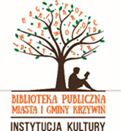 Załącznik nr 2 do RegulaminuOświadczenie pełnoletniego uczestnika konkursu, rodzica/opiekuna prawnego dziecka/podopiecznego o prawach do tłumaczenia na gwarę wielkopolską wybranej pozycji literackiej 
II Festiwal Gwary Wielkopolskiej „GWARA NA SALONACH online”Oświadczam, że przysługuje mi wyłączne i nieograniczone prawo autorskie, majątkowe i osobiste do przekazanego tłumaczenia oraz że przyjmuję na siebie odpowiedzialność 
za wady prawne zgłoszonej pracy, a w szczególności za to, iż tłumaczenie to nie było wcześniej publikowane oraz osoby trzecie nie będą kierować przeciwko Organizatorowi Festiwalu roszczeń związanych z naruszeniem ich praw autorskich. Udzielam Organizatorowi w imieniu swoim/niepełnoletniego autora* nieodpłatnej 
i nieograniczonej w czasie oraz terytorialnie zgody na:wykorzystanie tłumaczenia na gwarę wielkopolską wybranej pozycji poetyckiej 
przez upublicznienie lub używanie w Internecie i w innych formach utrwaleń  nadających się do upowszechnienia (CD, nośniki elektroniczne, itp.),prezentowanie przesłanych nagrań z autorskim tłumaczeniem podczas działań pozostających w związku z celami konkursu wraz z ujawnieniem danych autorów nadesłanych nagrań.,*niepotrzebne skreślić………………………………..			………………………………..………………       (miejscowość i data)				    (czytelny podpis pełnoletniego uczestnika,rodzica/opiekuna prawnego)